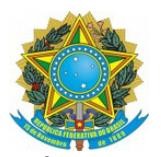 MINISTÉRIO DA EDUCAÇÃOUNIVERSIDADE FEDERAL RURAL DE PERNAMBUCO PRÓ-REITORIA DE ENSINO DE GRADUAÇÃODECLARAÇÃO II - DECLARAÇÃO COTISTA(Escola Pública, Cor/Etnia, Deficiência e Renda)Eu,				, portador(a) do RG nº	, órgão expedidor	e CPF nº.	, pleiteante a uma vaga no PROCESSO SELETIVO UNIFICADO na UNIVERSIDADE FEDERAL RURAL DE PERNAMBUCO no ano letivo de 2021 tendo cursado INTEGRALMENTE o Ensino Médio em Escola Pública, ciente de que as informações prestadas são de minha inteira responsabilidade e que, no caso de declaração falsa, estarei sujeito às sanções          previstas em lei, aplicando-se, ainda, o disposto no parágrafo único do art. 10 do Decreto nº 83.936, de 6/09/1979.COR/ETNIA (preenchimento de apenas um dos itens abaixo)(   ) DECLARO que me candidatei às vagas L2, L6, L10 e L14, destinadas aos candidatos autodeclarados pretos, pardos ou indígenas, sendo: (   ) Preto(a) (   ) Pardo(a) (   ) Indígena(a).(   ) DECLARO que NÃO me candidatei às vagas L2, L6, L10 e L14, destinadas aos candidatos autodeclarados pretos, pardos ou indígenas.DEFICIÊNCIA (preenchimento de apenas um dos itens abaixo)(   ) DECLARO que SOU pessoa com deficiência nos termos do art. 4º do Decreto nº 3.298, de 20 de dezembro de 1999 e Lei nº 13.146, de 06 de julho de 2015 e atender ao que dispõe a Lei nº 12.711, de 29 de agosto de 2012, com alterações introduzidas pela Lei nº 13,409, de 28 de dezembro de 2016.(   ) DECLARO que NÃO SOU pessoa com deficiência.3.RENDA PER CAPITA FAMILIAR (preenchimento de apenas um dos itens abaixo)(   ) DECLARO que NÃO me candidatei às vagas L1, L2, L9 e L10, destinadas aos candidatos com renda familiar bruta per capita (por pessoa) igual ou inferior a 1,5 salário-mínimo.(   ) DECLARO que me candidatei às vagas L1, L2, L9 e L10, destinadas aos candidatos com renda familiar bruta per capita (por pessoa) igual ou inferior a 1,5 salário-mínimo e sou pertencente a um núcleo familiar de _____ pessoas.Obs.: A renda bruta de cada um dos membros, mesmo que seja nula, deverá ser informada abaixo e comprovada por documentação (cópia e original) a ser submetida juntamente com este formulário no momento do cadastramento. Para membros com idade inferior a 18 anos, deverá ser submetida a CERTIDÃO DE NASCIMENTO ou RG .Para os casos em que todos os membros da família não possuem renda, especificar neste campo a forma de sustento da  família e preencher declaração correspondente à situação (DECLARAÇÃO III).DECLARO concordar com a divulgação de minha condição de optante por COTA, conforme Lei nº 12.711, de 29 de agosto de 2012, com as alterações introduzidas pela Lei nº 13.409, de 28 de dezembro de 2016, nos relatórios resultantes do Processo Seletivo Unificado. 	,	de	de 20  	cidade 		   dia			mês		         ano  Assinatura do(a) Candidato(a) ou Representante LegalNºNome dos Membrosda FamíliaIdadeGrau deParentescoAtividadeLaboralRenda BrutaMensal (R$)01candidato(a)0203040506TOTAL DA RENDA BRUTA MENSAL FAMILIAR (R$)TOTAL DA RENDA BRUTA MENSAL FAMILIAR (R$)TOTAL DA RENDA BRUTA MENSAL FAMILIAR (R$)TOTAL DA RENDA BRUTA MENSAL FAMILIAR (R$)TOTAL DA RENDA BRUTA MENSAL FAMILIAR (R$)